АДМИНИСТРАЦИЯ ГОРОДА ИШИМАПОСТАНОВЛЕНИЕ 18 октября 2021 г.                                                                                          № 753В соответствии с Земельным кодексом Российской Федерации, Федеральным законом от 27.07.2010 № 210-ФЗ «Об организации предоставления государственных и муниципальных услуг», Федеральным законом от 06.10.2003 № 131-ФЗ «Об общих принципах организации местного самоуправления в Российской Федерации», руководствуясь Уставом города Ишима:1.	В постановление администрации города Ишима от 06.04.2015 № 292 «Об утверждении административного регламента предоставления муниципальной услуги «Рассмотрение заявлений и принятие решений о проведении аукциона по продаже земельного участка или аукциона на право заключения договора аренды земельного участка» (ред. постановлений администрации города Ишима от 30.05.2016 № 564, от 07.11.2016 № 1145, от 11.02.2019 № 115, от 22.03.2021 № 144) внести следующие изменения:1.1.	пункт 2.7.1.1. приложения к постановлению изложить в новой редакции: «2.7.1.1.  В Федеральную налоговую службу о предоставлении:	- сведений из Единого государственного реестра юридических лиц (для заявителей – юридических лиц);	- сведений о государственной регистрации актов о рождении (в случае подачи заявления представителем заявителя, действующего на основании свидетельства о рождении ребенка, выданного органами записи актов гражданского состояния Российской Федерации).».1.2.	пункт 2.7.1.4. приложения к постановлению – исключить;1.3.	абзац второй раздела IV приложения к постановлению считать подпунктом 4.1.1.;1.4.	пункт 4.2. приложения к постановлению считать подпунктом 4.1.2.;1.5.	нумерацию подпункта 4.2.1. приложения к постановлению – исключить;1.6.	нумерацию подпункта 4.2.2. приложения к постановлению считать нумерацией пункта 4.2.;1.7.	нумерацию подпункта 4.2.3. приложения к постановлению считать нумерацией 4.2.1.;1.8.	абзац 3 подпункта 4.2.3. приложения к постановлению считать подпунктом 4.2.2.;1.9.	нумерацию подпункта 4.2.4. приложения к постановлению – исключить;1.10.	 слова в приложении № 1 к административному регламенту (бланк заявления) «выписка из Единого государственного реестра индивидуальных предпринимателей» - исключить. 2.	Опубликовать настоящее постановление в газете «Ишимская правда», в сетевом издании «Официальные документы города Ишима» (http://ishimdoc.ru) и разместить на официальном сайте муниципального образования городской округ город Ишим ishim.admtyumen.ru.3.	Контроль за исполнением настоящего постановления возложить на заместителя Главы города по имуществу.Глава города                                                                                       Ф.Б. Шишкин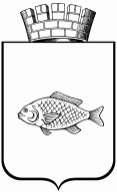 О внесении изменений в постановление администрации города Ишима от 06.04.2015 № 292 «Об утверждении административного регламента предоставления муниципальной услуги «Рассмотрение заявлений и принятие решений о проведении аукциона по продаже земельного участка или аукциона на право заключения договора аренды земельного участка» (ред. постановлений администрации города Ишима от 30.05.2016 № 564, от 07.11.2016 № 1145, от 11.02.2019 № 115, от 22.03.2021 № 144)